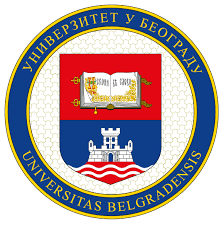 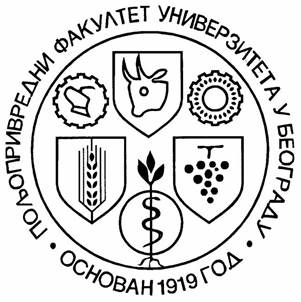 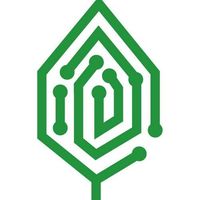 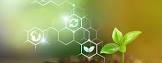 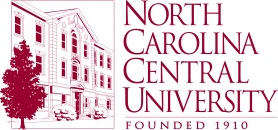 Applications of Information Technologies in Biotechnical SciencesInternational Student's Conference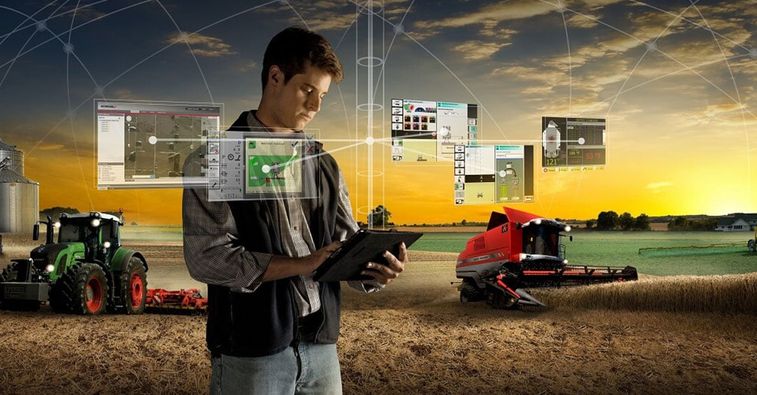 Применe Информационих Технологија у Биотехничким Наукамамеђународна студентска конференцијаБеоград, 2022Conference programmecommiteeProf dr Vladimir Pavlović, University of Belgrade, Faculty of Agriculture, SerbiaProf dr Branislav Vlahović, North Carolina Central University, USADr Nataša Milosavljević, University of Belgrade, Faculty of Agriculture, SerbiaDr Abdennaceur Karoui, North Carolina Central University, USAProf dr Melanija Mitrović, University of Niš, Faculty of Mechanical EngineeringSerbiaProf dr Vesna Paunović, University of Niš. Faculty of Electronic Enginnering, SerbiaDr Ulfeta Marovac, State University of Novi Pazar, SerbiaDr Aldina Avdić, State University of Novi Pazar, SerbiaProf dr Vera Pavlović, University of Belgrade, Faculty of Mechanical Engineering, SerbiaDr Ivana Vukašinović, University of Belgrade, Faculty of Agriculture, SerbiaDr Nikola Ivanović, University of Belgrade, Faculty of Agriculture, SerbiaDr Vanja Stepanović, University of Belgrade, Faculty of Agriculture, SerbiaDr Miloš Skočić, University of Belgrade, Faculty of Physics, SerbiaNataša Djurdjević, University of Belgrade, Faculty of Agriculture, SerbiaDušan Denčić, University of Belgrade, Faculty of Agriculture, SerbiaZorica Spasić, University of Belgrade, Faculty of Agriculture, SerbiaNikodin Nedić, University of Belgrade, Faculty of Physics, Serbia					Programme			Tuesday28. 6. 2022 Oral Presentations10:00-10:20 Ivana Vukašinović Primena internet resursa u savladjivanju nastavnog gradiva od značaja u biotehničkim naukama10:20-10:40 Rajačić Luka Computer simulations and modeling whz do we need them? 10:40-11:00 Katarina Pavlović Mashine Learnig Application for the Mobile Accelerometer Data Analysis11:00-11:20 Nataša Milosavljević  Applications of Ai in Agriculture11:20-11:40 JulijaŠćekić Heap sort Algorithm11:40-12:00 Dalila Pramenković, Belkisa Dazdarević, Primena neuronskih mreža u klasifikaciji satelitskih fotografija12:00-12:30 Discussion			Wednesday29.6. 2022 Poster presentations (10-14h)			Thursday30.6.2022. Poster, presentations, Workshop (10-14)		Computer Imaging and Electron microscopy  Applications in biotechnical sciences 			Prof dr Vladimir Pavlovic University of Belgrade, Serbia			Dipl. ing Jani Marusic, ITR-Lab, SloveniaLink za pristup konferenciji je:Topic: Studentska konferencija Применe Информационих Технологија уTime: Jun 28, 2022 10:00 AM BudapestJoin Zoom Meetinghttps://us04web.zoom.us/j/7272479864?pwd=Y1NCeGkyUWxTUXIwWUJXN2RRN1p2UT09Meeting ID: 727 247 9864Passcode: JL6PQc